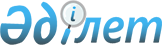 Қазақстан Республикасы Үкіметінің 2005 жылғы 21 желтоқсандағы N 1266 қаулысына өзгерістер енгізу туралы
					
			Күшін жойған
			
			
		
					Қазақстан Республикасы Үкіметінің 2007 жылғы 20 сәуірдегі N 320 Қаулысы. Күші жойылды - Қазақстан Республикасы Үкіметінің 2023 жылғы 30 маусымдағы № 528 қаулысымен
      Ескерту. Күші жойылды - ҚР Үкіметінің 30.06.2023 № 528 (01.07.2023 бастап қолданысқа енгiзiледi) қаулысымен.
      Қазақстан Республикасының Үкіметі  ҚАУЛЫ ЕТЕДІ : 
      1. "Мүгедектерді әлеуметтік қорғау саласындағы үйлестіру кеңесін құру туралы" Қазақстан Республикасы Үкіметінің 2005 жылғы 21 желтоқсандағы N 1266  қаулысына (Қазақстан Республикасының ПҮАЖ-ы, 2005 ж., N 49, 626-құжат) мынадай өзгерістер енгізілсін: 
      көрсетілген қаулымен бекітілген Мүгедектерді әлеуметтік қорғау саласындағы үйлестіру кеңесінің құрамына мыналар енгізілсін: 
              Шәмшидинова                 - Қазақстан Республикасының Білім 
            Күләш Ноғатайқызы             және ғылым вице-министрі 
            Ысмайлов                    - Қазақстан Республикасы Денсаулық 
            Жұмағали Қазыбайұлы           сақтау министрлігі Емдеу-алдын 
                                          алу жұмысы департаментінің 
                                          директоры; 
      көрсетілген құрамнан Әбдімомынов Азамат Құрманбекұлы, Байсеркин Бауыржан Сәтжанұлы шығарылсын. 
      2. Осы қаулы қол қойылған күнінен бастап қолданысқа енгізіледі. 
					© 2012. Қазақстан Республикасы Әділет министрлігінің «Қазақстан Республикасының Заңнама және құқықтық ақпарат институты» ШЖҚ РМК
				
Қазақстан РеспубликасыныңПремьер-Министрі